«Командировка в Ленинград» Автор: Леонтьева-Воробьева Наталья Предисловие.       Всякий	 раз, когда приближается 27 января - день, значимый для всех петербуржцев, ленинградцев, день полного освобождения Ленинграда от фашистской Блокады, - я не могу не думать, не сострадать об этом времени. Мы сегодня воспринимаем это как что-то далекое, как то, что было, но уже не так остро, как воспринимали люди в первые двадцать - двадцать пять лет после Блокады Ленинграда. Этот рассказ - та ниточка, которая связывает нас, людей, живущих в XXI веке, с теми обычными и в то же время, героическими, людьми. Все написанное здесь - это настоящий, не выдуманный момент того времени, увиденный, пережитый и запомнившийся навсегда! Всего один день из нашей военной Истории, один день из военных будней.             Все, что связано с Великой Отечественной войной, для меня, человека, родившегося в середине пятидесятых - вполне осязаемо. Порой мне кажется, что я видела все своими глазами, так как почти физически ощущаю это время. Наверное, оттого, что мое поколение было воспитано, а вернее, «замешано» на этой теме, да и все мои самые близкие родственники принимали активное участие в войне, а старшее поколение — даже, в трех войнах.  Так что фронтовые истории из первых уст окружали меня с детства, вызывая во мне гордость, зависть и восхищение.          Помню, как-то на уроке литературы в 5-ом классе я прочла стихи Всеволода Рождественского «Везет на фронт мальчика товарищ военный врач…» и моя учительница расплакалась, прослушав. Тогда я не знала и удивилась ее слезам. И лишь сегодня, я узнала, что ее детство было в Блокаде и ее вывозили из Ленинграда уже осиротевшую, как того мальчика из стихов. Поэтому, тема эта для меня всегда будет Священна!   Сегодня, в преддверии светлого и горестного дня 27 января, очередной годовщины полного снятия Блокады и освобождения города Ленинграда-я от всей души поздравляю всех ветеранов! Вечная память всем погибшим, всем павшим от голода, холода и бомбежек, а это тысячи, жизней - молодых и не очень, юных и детских. Сегодня, чтобы не потерять человеческий облик, не зачерстветь душой, не обрасти цинизмом - это надо помнить, чтить, знать! Взглянем, на самые страшные блокадные дни и месяцы, а вернее, попробуем почувствовать ту голодную, морозную зиму 1942 года.                                                                                                                                     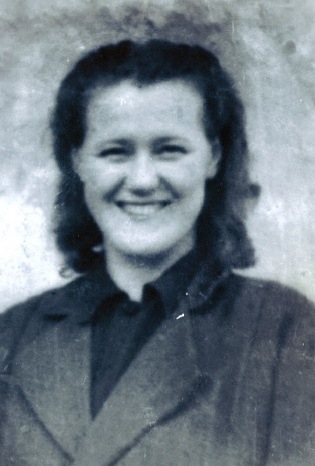    Посвящается Воробьёвой Тамаре Михайловне        До полной Победы было еще далеко, шел декабрь 1942 года. Мороз стоял страшный, почти все время -40 -42 градуса по Цельсию. Тяжелая, беспощадная зима: с треском, скрипом, с завыванием пронизывающего ветра, с большими снежными заносами, метелями - обрушилась на голодных и ослабленных людей. По ночам на небе иногда появлялось даже Северное сияние. Обжигающий, никого не щадящий холод, пронизывал до костей, в полном смысле слова. Все дома в Ленинграде, казалось, стояли мертвые: заледеневшие, темные, занесенные сугробами почти до первых этажей. Снег не таял-он был всюду: в промерзших подъездах, на лестничных маршах, сверкал инеем на стенах. Все улицы, проспекты и набережные были занесены высокими сугробами, под которыми стояли недвижимые троллейбусы, трамваи, и только протоптанные посреди улиц узкие дорожки, свидетельствовали в пользу жизни. В ранние утренние и вечерние часы, если не было бомбежек, тишина стояла жуткая, давящая, нарушаемая только скрипом санок, на которых перевозили воду, дрова или умерших родных, да одиночным звуком медленных шагов людей, идущих в магазины и на работу. Иногда, очереди за продуктами занимали с ночи, несмотря на Комендантский час, и стояли, закутавшись в шали, платки, воротники.           В один из таких декабрьских дней, две молоденькие девушки -комсомолки, командированные с документами в Смольный, только что прибыли на КПП. Проехав в открытой полуторке через Ладогу по занесенной ледяной дороге, где остервенелые ветра беспрепятственно носились над ночным простором, они промерзли насквозь. Девушки были работницами Ириновского торфопредприятия под Ленинградом.              Все время, пока они ехали по ладожскому льду, обе думали о Ленинграде, о том, как сходят на Невский, после того как отнесут документы в Смольный, как обменяют на рынке свои куски мыла и ткани на хлеб. Они еще многого не знали, и не знали, что хлеб продавали на рынке по 400 рублей за буханку. Для сравнения зарплата рабочего в Блокаду была 600 рублей, а почтальона -180.            На Ладоге мороз был крепче, а из-​за ледяного и резкого ветра, настолько пронизывающего, что ничего не спасало, даже брезент, мороз казался еще сильней, тем более, что ехали они в открытом кузове грузовика. Закрутившись в этот брезент, тесно прижавшись друг к другу, девушки старались не высовывать носа. Казалось, если выйти из машины, будет теплее. Поэтому, когда полуторка, вздрогнув, остановилась, они с удовольствием спрыгнули в снег, чтобы размяться. Пока при свете керосинового фонаря проверяли документы и у них, и у шофера, который курил в кабине, они перетаптывались с ноги на ногу. Шофер, мужчина, лет сорока, с изможденным, обветренным, небритым лицом и ввалившимися глазами, сидел за рулем и не глушил мотор. Окончив тщательную проверку документов и досмотрев машину, старший офицер КПП дал команду проезжать и поднял шлагбаум. Девушки быстро залезли в кузов под брезент, где стояли ящики и коробки с продуктами для детского дома, и грузовик поехал.       Шофер, выглянув на минуту из машины, спросил: «Угнездились, девчонки? Я вас довезу только до Литейного моста, девчата, а там сами добирайтесь, мне в другую сторону, извините. Обратно буду ждать там же, в 15 часов. Приходите точно, ​мне вас ждать некогда: командировочное, сами понимаете». «Хорошо, будем вовремя» - ответили они хором, и машина осторожно поехала к Ленинграду.                                                                                                   У Литейного моста, который стоял плотно занесенный снегом, шофер их высадил. «Сейчас семь часов утра! Я приеду к 15 часам, не забудьте!» -крикнул он им из кабины. Девушки помахали ему вдогонку своими ватными огромными рукавицами.           Оставшись одни на пустынном заснеженном мосту, девушки огляделись: темно, морозно и ни души! Тишина такая, что звон в ушах стоит. Нигде никого нет, и дома стоят мрачными безликими громадами. Они потихоньку пошли по узенькой тропке между высоких сугробов, вглядываясь в сумрак этого морозного утра. В воздухе гулко и одиноко раздавался скрип снега под их валенками. Скрип не растворялся в воздухе, а зависал, и казался таким громким, посторонним, что они стали оглядываться, словно кто-то их догонял. Потом они привыкли к этому странному, пугающему звуку, но чувство какого-​то страха не покидало их. Не сказав ни единого слова, оттого что страшно и нелепо в морозном воздухе зависали слова, они перебежали по тропочке мост. Все было необычно для них, хотя они знали о страшном голоде в Ленинграде, видели эвакуированных дистрофичных в последней стадии взрослых и детей, но вот так столкнулись здесь с настоящей действительностью, впервые. Они вспомнили, что особенно жуткое впечатление производили эвакуированные дети: горящие болезненные глаза на обтянутом кожей лице и плотно сжатые губы – высохшие маленькие старички, и никакой детской искорки радости в глазах, не было даже улыбок.      И вот теперь, когда они, восемнадцатилетние девчонки, вошли в блокадный город, то ощутили весь ужас изнутри, окруженные мраком, морозной гулкой тишиной, в которой раздавался только гул их шагов. Свернув на Шпалерную, они ускорили шаги, словно пытались поскорей выбраться из этого кошмара. Так, оглядываясь и перешептываясь, словно боясь, что их услышат, незаметно они дошли до Смольного. Сумеречное утро проглядывало меж домов, ничего не меняя. У входа в сквер Смольного стоял часовой с винтовкой за плечами, в длиннополом тулупе и огромных валенках. Он вышел из будки и попросил документы. Посветив фонариком на фото, затем на их лица, он поочередно вернул им бумаги. Пройдя по заснеженной аллейке к темнеющему зданию, они поднялись на крыльцо, и одна из них нажала кнопку звонка. По ту сторону двери зазвенел колокольчик, и в двери тут же распахнулся маленький квадратик окошечка. Оттуда выглянуло молодое лицо бойца в ушанке. Оглядев их, он попросил документы, пристально рассмотрел печати и подписи, да и самих девушек. Они были замотаны большими серыми шерстяными платками, в ватниках и ватных штанах, заправленных в валенки, а сверху в тулупах, подпоясанных ремнями. Наконец он спросил: «Вы с торфопредприятия?» «Да. Вот пакет, который надо передать вам», — ответила одна из девушек - та, что повыше ростом. Он взял у нее документы и, обмакнув перо в чернильницу, подал ручку вместе с регистрационным журналом: «Четко и аккуратно распишитесь: полное имя, фамилия, дата и слово «сдано», затем, укажите время и ваша подпись. Она, не торопясь, аккуратно написала: «16 декабря 1942 года, Воробьева Тамара, сдано в…» – она поглядела на часы, которые висели за спиной дежурного - «…в 8 часов пять минут», - и расписалась. Дежурный убрал журнал и вручил ей бумагу с печатью и подписью, что документы принял. Без лишних слов он сразу же захлопнул окошечко. У выхода с аллеи их вновь остановил часовой и вновь осмотрел все документы и только после этого отпустил. «Ну, наконец все сдали и теперь свободны» сказала Тамара. Она осторожно спросила у часового сколько времени и тот неохотно ответил: «Восемь часов десять минут. Проходите! Не положено!» Они поспешили подальше от Смольного. Им не терпелось выйти на Невский проспект.        По пути им попались несколько человек, которые двигались по одному на разном расстоянии-все они шли за водой. Ближе к проспекту, кое-​где стали появляться отдельные прохожие, которые были похожи на тени. Еле передвигая ноги, они останавливались через каждые несколько шагов, чтобы отдышаться. Некоторые, тяжело тащили санки с дровами или с водой в ведрах. Часто попадались прохожие, которые везли в санях умерших. Девушки шли посередине проспекта по узкой тропочке, протоптанной между высоченными сугробами, под которыми угадывался городской транспорт. Невский стоял весь заваленный сугробами, до первых этажей. У края проспекта, почти полностью в снегу, виднелись троллейбусы и застывшие на рельсах трамваи. У Гостиного Двора неторопливо шли закутанные в платки женщины, с поднятыми воротниками, еле двигались рядом с ними дети. В глаза бросалось, как сильно все эти люди были истощены и, проходя мимо, девушки заметили, с каким трудом они передвигали ноги.       Небо все еще было темным, но на горизонте, едва заметно, вспыхнула малиновая полоска. Девушки шли, вглядываясь в здания, пытаясь понять, есть ли там за окнами, заклеенными полосками белой бумаги крест-​накрест, живые люди. Пройдя совсем немного, свернув в ближайшую улицу, они решили найти рынок и там постараться выменять хлеб или картофель, словом, что-нибудь съестное. Они были молоды, и есть все время хотелось. На работе, как и все, девушки получали продуктовые карточки, но в рабочей столовой, по ним, питание было более, чем скудное. По утрам все получали две ложки каши, чаще перловку и кусочек хлеба с пустым чаем. В обед в карточках вырезали квадратики с надписью «мясо», «жир», «крупа», но ни мяса, ни жира не видели всю войну. А работали по 14 – 15 часов, стоя в торфяной воде по грудь, с начала апреля по конец октября, добывая торф для Ленинграда. Немцы постоянно их бомбили, так же, как и Ленинград. Работа на торфопредприятии была очень тяжелая и забирала много сил, да и молодой возраст требовал хорошего питания, а еды не было. Теперь, когда они своими глазами увидели в Ленинграде истощенных прохожих, увидели длинные очереди в продуктовые магазины, поняли, что еще очень хорошо питаются. На обмен у них на двоих были четыре куска мыла и большой отрез сатина в вещевых мешках – то, что они получили за переработку нормы (170%). Еще им давали за переработку соевый напиток, который из-за белого цвета все называли «соевое молоко».           Пройдя почти пустынную улицу, где им встретился только один человек, они свернули в проулок и там сразу увидели нескольких женщин. Молча, без слов, очень тихо, старческой походкой, все они шли в одном направлении. Девушки поспешили за ними. Выйдя из-​за угла здания, еще на какую-​то улицу, они сразу же наткнулись на длинную очередь, протянувшуюся вдоль дома. Где-​то далеко впереди открылась дверь, в которую. медленно продвигаясь, входила очередь - это был хлебный магазин. То, что две девушки, запыхавшись, выбежали на улицу, заставило нескольких человек в недоумении повернуться, остальные стояли, как статуи, почти не шевелясь. В блокадном Ленинграде истощенные люди едва могли двигаться, и даже дети не бегали - так были обессилены ленинградцы. У некоторых не было сил повернуть даже голову, и только ожидание хлеба, дающего жизнь, заставляло их идти из дома к магазину и стоять там, не взирая на бомбежки и мороз по несколько часов. Вид этих молодых бегущих девушек, несколько взволновал очередь. На них уставились сразу же несколько женских лиц, словно осуждая. Одна из женщин тихо спросила: «Вы откуда девчонки, не с фронта?» «Нет. Мы - с торфа» «Как там, на фронте?» спросила все та же женщина. «Наши войска все время атакуют и осталось уже немного вам терпеть. Разобьют наши фашиста!» - горячо заговорила подруга Тамары, Тоня. «Дай-то Бог» - пробормотала женщина и уткнулась в воротник своего пальто. Девушки все смотрели на эту страшную замерзшую очередь, в которой среди взрослых, стояли маленькие дети - они стояли терпеливо и почти неподвижно. Девушки почувствовали, что мороз их тоже стал донимать, и поспешили покинуть Невский проспект, который произвел на них очень тягостное впечатление.           Узнав у прохожей женщины, где находится ближайший рынок, Тамара и Тоня отправились дальше и очень скоро нашли его. Войдя в огромное промерзшее помещение, они замерли от удивления. В городе голод, а здесь- всюду, куда ни глянешь, все прилавки уставлены подносами: холодец, булочки, пирожки с ливером… Откуда? Как? Они, было направились к прилавку, но их окликнула женщина, торговавшая у самой двери домашними булочками из гороховой муки и вареным картофелем. Подойдя к ней, девушки остановились: «На что меняете?» «А, что дадите-то и ладно» - ответила торговка и очень тихо добавила: «Вы холодец и пирожки с ливером не берите-они из людей». «Как это?» — оторопело спросила Тоня. «Тихо! Тихо, девчата, - взмолилась женщина и добавила, - по пустынным улицам, особо не ходите! Могут и с вами так поступить.» И уже громко сказала: «Я булочки пеку из гороховой муки и жмыха, еще осенью выменяла, берите, девочки». Взяв булочки за два куска мыла и сразу потеряв всякий аппетит и вообще желание есть, они выменяли за ткань две луковицы, полбуханки хлеба и несколько мороженных картофелин. В вещевом мешке у них лежали немного сухарей - паек на день, который так и не был тронут.             Молча выйдя с рынка, они очень медленно пошли в сторону Литейного моста. Говорить не хотелось. И, несмотря на то, что ничего с утра не ели - есть им тоже не хотелось. Все так же молча, они вышли на Литейный проспект, и уже почти у самого моста им стали чаще попадаться люди: изможденные лица, впалые глаза и тяжелое дыхание. Девушки обогнали какого-​то мужчину, который едва плелся: он тащил санки, на них съежившись, сидела закутанная женщина. Она видно уже не могла ходить. «Куда он ее везет?» — подумала Тамара, а Тоня сказала вслух: «Может быть, он везет ее в больницу?» Тамара достала из своего мешка сухари и протянула мужчине, везущему женщину на саночках. Тоня сделала тоже самое и отдала свои сухари идущей рядом с ними женщине. А за ней скрипели полозьями по снегу саночки с завернутым мертвым телом. И мужчина, и женщина заплакали от вида сухарей, крепко прижав их к себе.          Девушки, ошеломленные сегодняшним днем и всем увиденным, поспешили вперед. Они остановились, лишь пройдя весь Литейный мост, на другом берегу. Переминаясь с ноги на ногу, стараясь никуда не глядеть, глубже засунув нос в воротники, они молчали. Уже темнело, и мороз усиливался. Им показалось, что с утра и до этого момента, совсем не было белого дня, а только мрак и холод. «Тоня, помнишь, как мы шли утром здесь?» - спросила Тамара. «Да-​а, темнота, тишина и жуть!» — ответила Тоня, пряча нос в платок. «А знаешь», - вполголоса сказала Тамара, - нас могли убить, чтобы вот так же… на рынок. Может нам тогда не показалось, что за нами кто-то идет?». Она замялась, только сейчас осознавая весь ужас пережитого. Тоня смотрела, не мигая: «С чего ты взяла?» «Мы ведь не такие истощенные, как они».       Их разговор перебил шофер, затормозивший почти рядом: «Ну, девчата, все успели? В обратный путь пора». Девчонки только кивнули и, молча, полезли в кузов. Там, под брезентом, сидели две женщины, из-под платков которых, торчали одни глаза. Рядом, прижавшись к ним, сидели трое ребятишек. Женщины поздоровались и подвинулись ближе к борту, одна из них стукнула в кабину: «Поехали. Темнеет уж». Тут обе девушки разрыдались в голос. Женщины смотрели на них с пониманием и не спрашивали ни о чем. Они только покрыли их спины брезентом, чтобы было теплее. До самой Ладоги, да и потом, когда ехали по ледяной дороге, все молчали. На противоположном берегу, сердечно поблагодарив шофера и простившись с ленинградцами, девушки пересели на рабочий поезд, увозивший их по узкоколейке к месту работы.       Только тут, в теплушке, они очнулись, как ото сна, и не сговариваясь, посмотрели в сторону Ленинграда, который жил, работал, боролся и воевал. И там каждый день люди боролись за жизнь!           Все рассказано со слов очевидцев, которые сами потом, в 1943 году, попали в госпиталь: одна от ранения осколком, другая с параличом конечностей, у обеих была третья степень дистрофии.                                                                                                                                          Какой бы тяжёлой ни была ситуация в те дни, стойкость и мужество ленинградцев все равно победили воровство, стяжательство, мародерство и другие низменные качества человека, слабого духом! В трагических ситуациях все открывается в истинном свете, легче понять, кто есть кто. В Ленинграде все же оставалось гораздо большее число достойнейших и преданных своей Родине, своему долгу людей с душой и сердцем. Им, людям несгибаемой воли, честно отдавшим все силы для Победы, посвящаются наши песни, стихи, романы, кино. Вечная им память, вечное уважение их Подвигу! Именно эти люди, независимо от возраста, ценой своей жизни спасали шедевры Эрмитажа, сохраняли коллекционные экземпляры зерна и картофеля, оставаясь на грани голода! Все они делились последним с ближним, не думая об усталости-день и ночь охраняли город от зажигательных бомб и сохранили для будущих поколений: Зимний Дворец, Петропавловский Собор, скульптуру Летнего сада, коней Клодта на Аничковом мосту, Медного Всадника и многое другое! Они, голодные, замерзающие, из последних сил трудились, пока ходили ноги, и плакали, не переставая, в день снятия Блокады, под озаренным разноцветьем салюта ленинградским небом! В январе, 18 числа 1943 года войска Ленинградского фронта под командованием генерала Говорова и войска Волховского фронта под командованием генерала Мелицкова, соединившись, прорвали оборону врага и пробили «коридор» южнее Ладожского озера! И это стало началом окончательного снятия Блокады в 27 января 1944 года!(Этих людей почти не осталось в живых, но те, кто еще жив сегодня - это люди хранящие подлинную правду о Блокаде. Я все посвящаю им!)